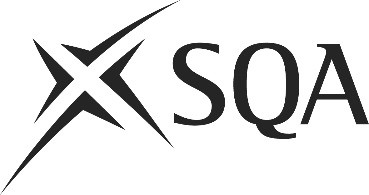 Unit PPL1PRD3 (HL1E 04)	Maintain an Efficient use of Resources in the KitchenI confirm that the evidence detailed in this unit is my own work.I confirm that the candidate has achieved all the requirements of this unit.I confirm that the candidate’s sampled work meets the standards specified for this unit and may be presented for external verification.Unit PPL1PRD3 (HL1E 04)	Maintain an Efficient use of Resources in the KitchenThis page is intentionally blankUnit PPL1PRD3 (HL1E 04)	Maintain an Efficient use of Resources in the KitchenUnit PPL1PRD3 (HL1E 04)	Maintain an Efficient use of Resources in the KitchenUnit PPL1PRD3 (HL1E 04)	Maintain an Efficient use of Resources in the KitchenUnit PPL1PRD3 (HL1E 04)	Maintain an Efficient use of Resources in the KitchenSupplementary evidenceCandidate’s nameCandidate’s signatureDateAssessor’s nameAssessor’s signatureDateCountersigning — Assessor’s name(if applicable)Countersigning — Assessor’s signature(if applicable)DateInternal verifier’s nameInternal verifier’s signatureDateCountersigning — Internal verifier’s name(if applicable)Countersigning — Internal verifier’s signature(if applicable)DateExternal Verifier’s initials and date (if sampled)Unit overviewThis unit is about how you work in an efficient way to ensure that all physical resources are used efficiently and waste is limited.Sufficiency of evidenceThere must be sufficient evidence to ensure that the candidate can consistently achieve the required standard over a period of time in the workplace or approved realistic working environment.Performance criteriaWhat you must do:There must be evidence for all Performance Criteria (PC). The assessor must assess PC 2 by directly observing the candidate’s work.  PCs 1, 3 and 4 may be assessed by alternative methods if observation is not possible.1	Ensure that all resources for kitchen operations are readily accessible and that equipment is working correctly2	Work in an efficient manner, switching equipment off after use where possible whereby reducing the unnecessary waste of energy3	Dispose of waste packaging correctly to minimize space4	Report any problems with equipment, resources or potential waste to the appropriate personScope/RangeWhat you must cover:All scope/range must be covered. There must be performance evidence, gathered through direct observation by the assessor of the candidate’s work for a minimum of:three types of equipment from:(a)	cooking (b)	portable (c)	storage (d)	extraction (e)	holding two types of resources from:(f)	gas(g)	electricity(h)	water(i)	staffingEvidence for the remaining points under ‘what you must cover’ may be assessed through questioning or witness testimony if observation is not possible.Evidence referenceEvidence descriptionDatePerformance criteriaPerformance criteriaPerformance criteriaPerformance criteriaScope/RangeScope/RangeScope/RangeScope/RangeScope/RangeScope/RangeScope/RangeScope/RangeScope/RangeEvidence referenceEvidence descriptionDateWhat you must doWhat you must doWhat you must doWhat you must doWhat you must coverWhat you must coverWhat you must coverWhat you must coverWhat you must coverWhat you must coverWhat you must coverWhat you must coverWhat you must coverEvidence referenceEvidence descriptionDate1234abcdefghiKnowledge and understandingKnowledge and understandingEvidence referenceand dateWhat you must know and understandWhat you must know and understandEvidence referenceand dateFor those knowledge statements that relate to how the candidate should do something, the assessor may be able to infer that the candidate has the necessary knowledge from observing their performance or checking products of their work. In all other cases, evidence of the candidate’s knowledge and understanding must be gathered by alternative methods of assessment (eg oral or written questioning).For those knowledge statements that relate to how the candidate should do something, the assessor may be able to infer that the candidate has the necessary knowledge from observing their performance or checking products of their work. In all other cases, evidence of the candidate’s knowledge and understanding must be gathered by alternative methods of assessment (eg oral or written questioning).Evidence referenceand date1Safe, hygienic and energy saving working practices when using resources in the kitchen2The different types of waste produced in kitchen operations and how to minimise these3The financial impact of uncontrolled resource wastage4Why and to whom potential waste should be reported5The types of unexpected situations that may encourage excessive waste when performing food operationsEvidenceEvidenceDate123456Assessor feedback on completion of the unit